Lion Salt Works Museum’s Thompson Suite Room LayoutsTheatre Facing Window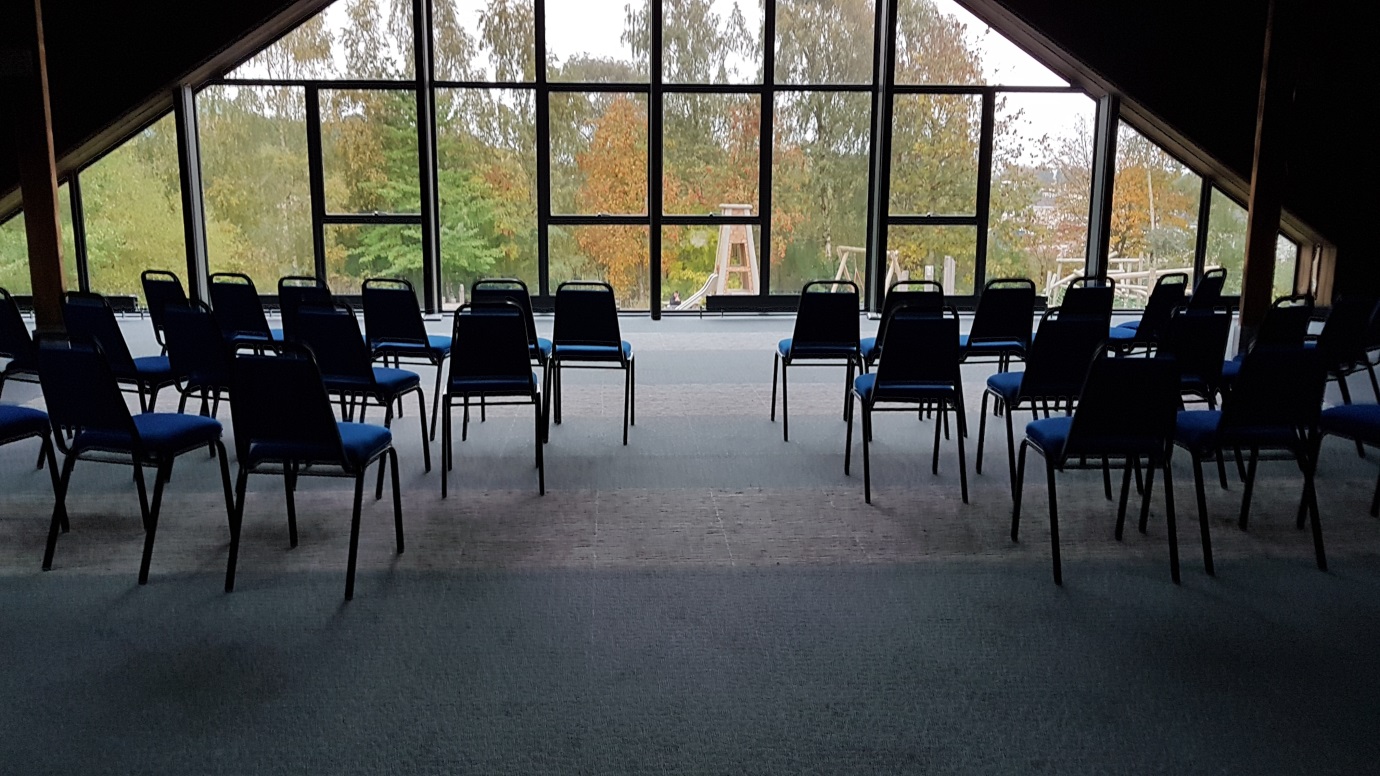 Cabaret Facing Window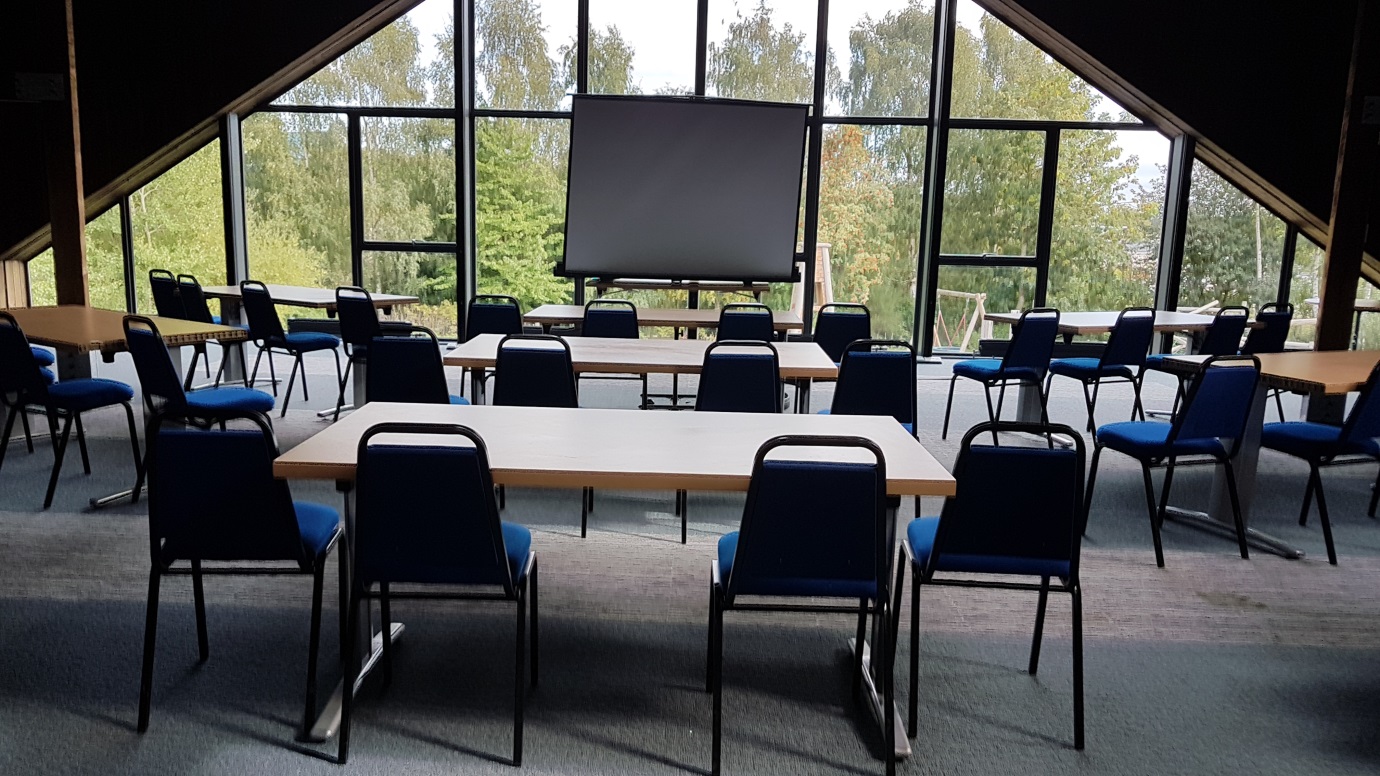 Cabaret Facing Wall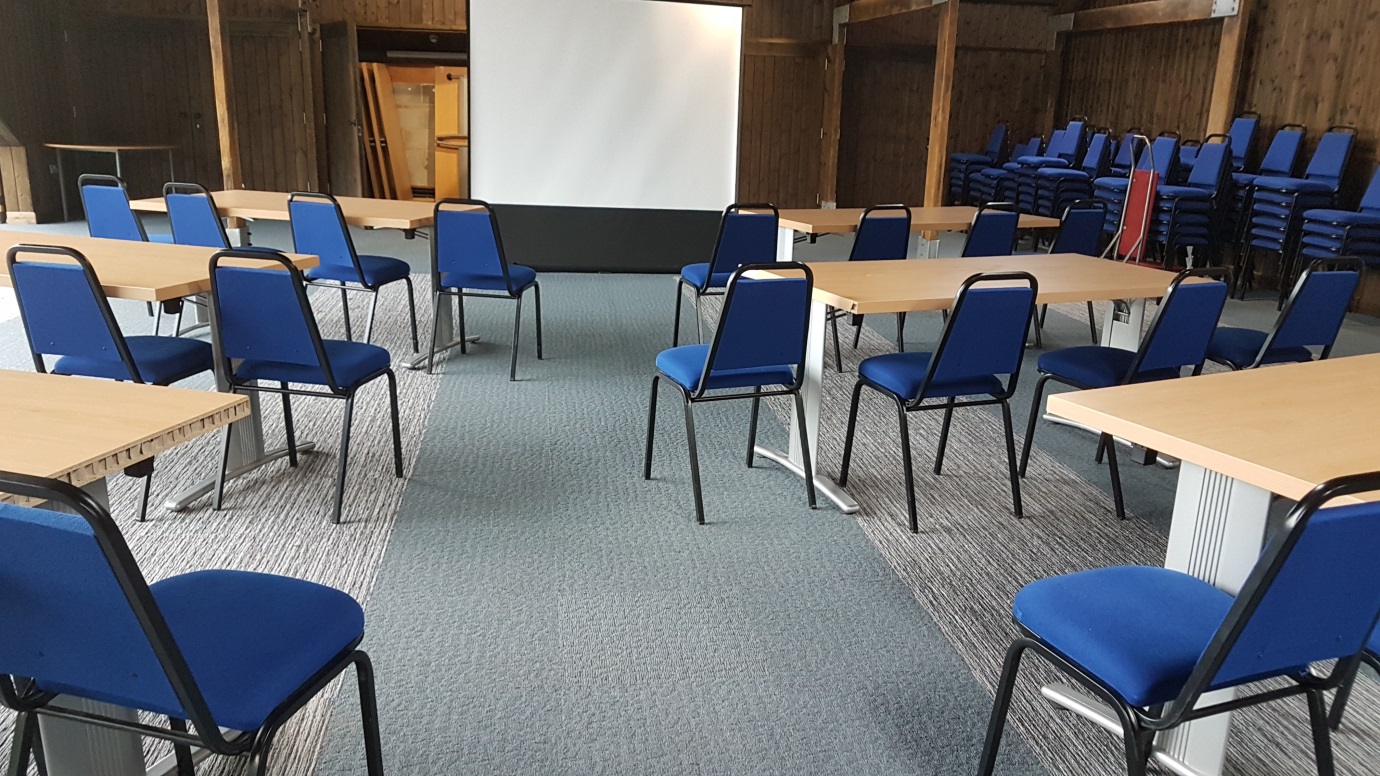 Boardroom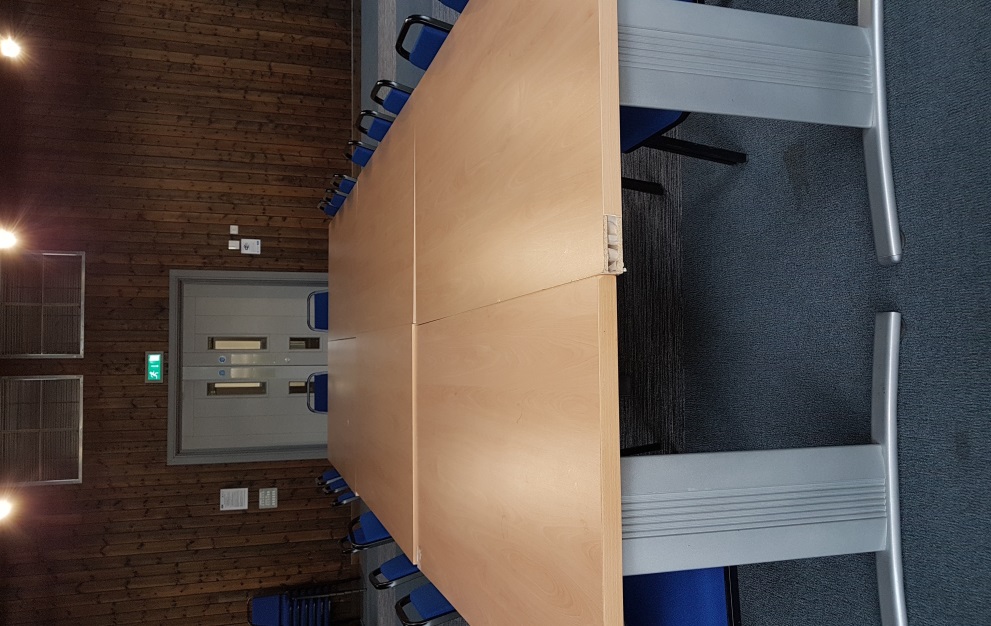 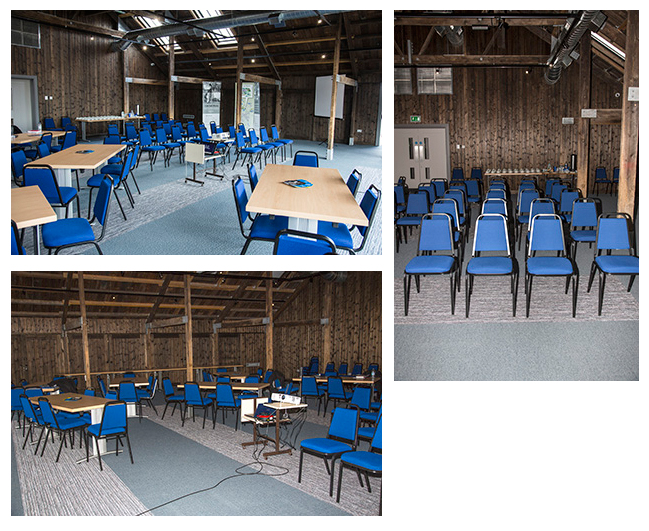 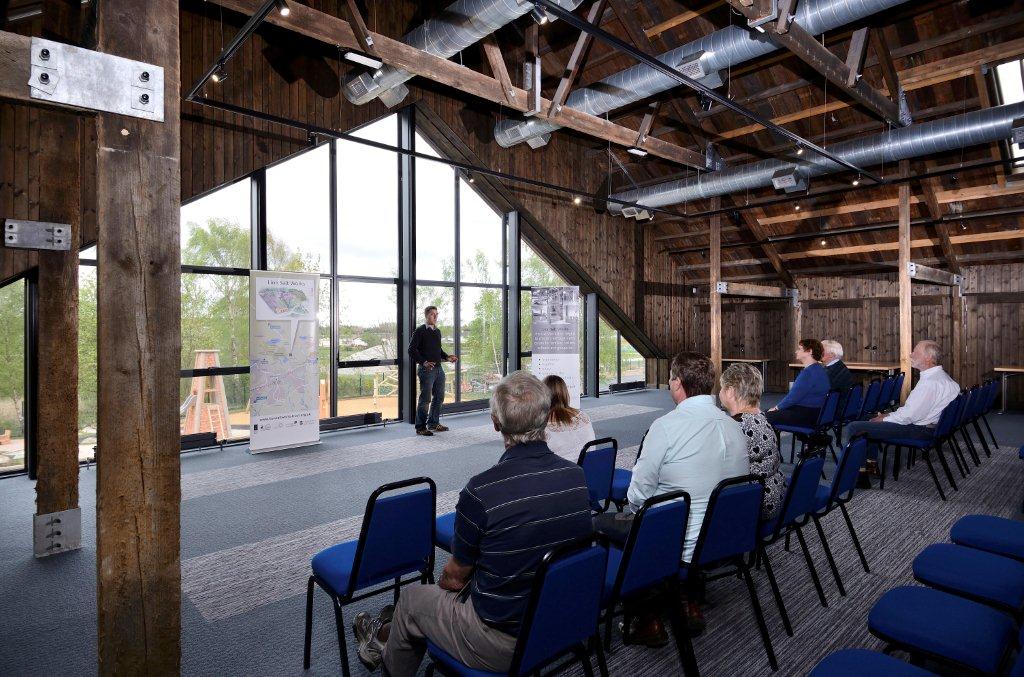 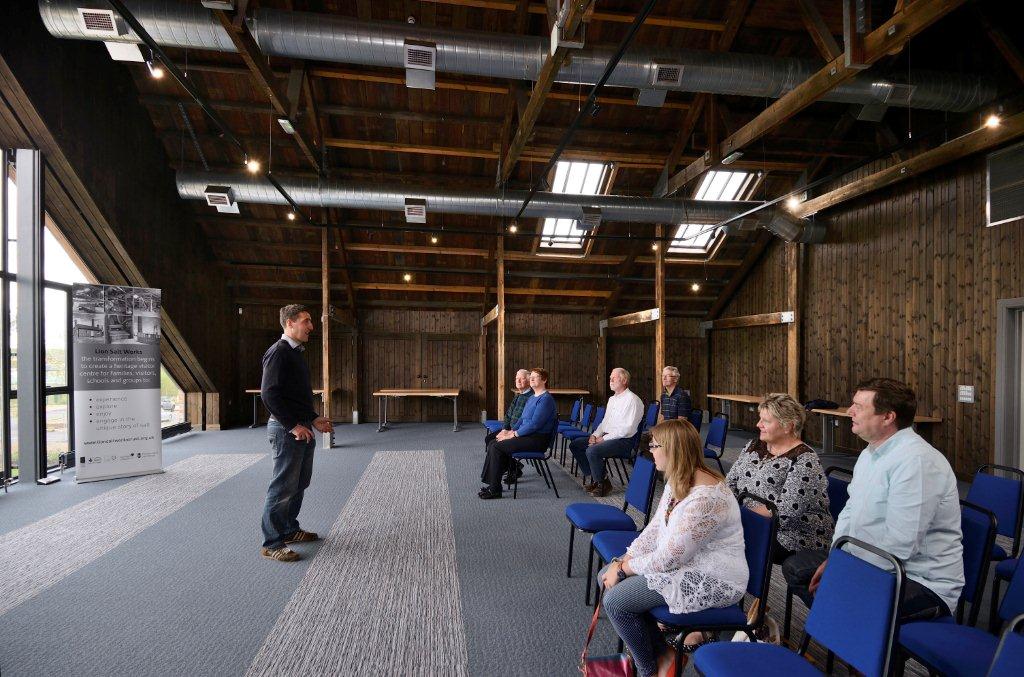 Room Layout Before Covid(Please note the Thompson Suite has a ventilation system and not air-conditioning).If you do not specify all requirements in advance, we may not be able to meet your needs on the day.  Equipment Required:Seating numbers may verry due to Covid 19 rules and regulations will need to contact bookings for updates.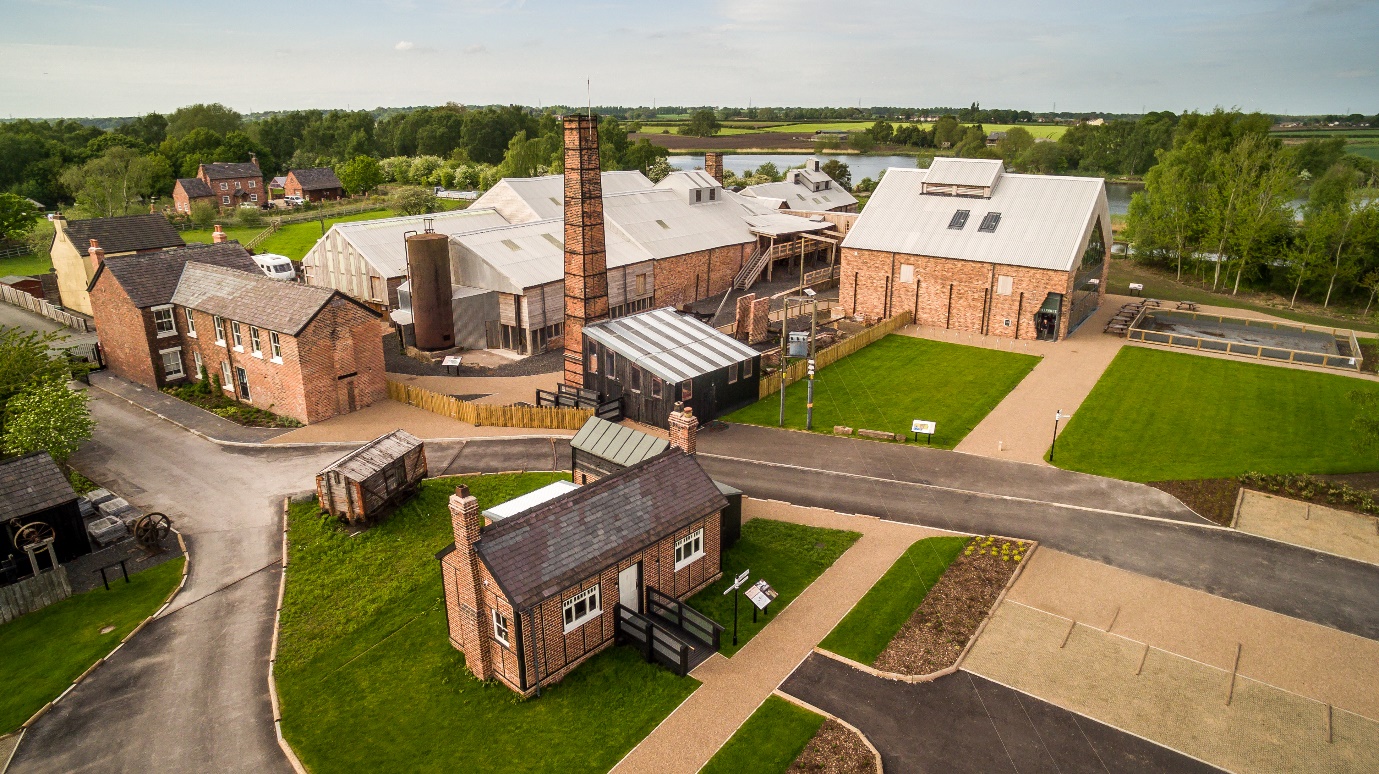 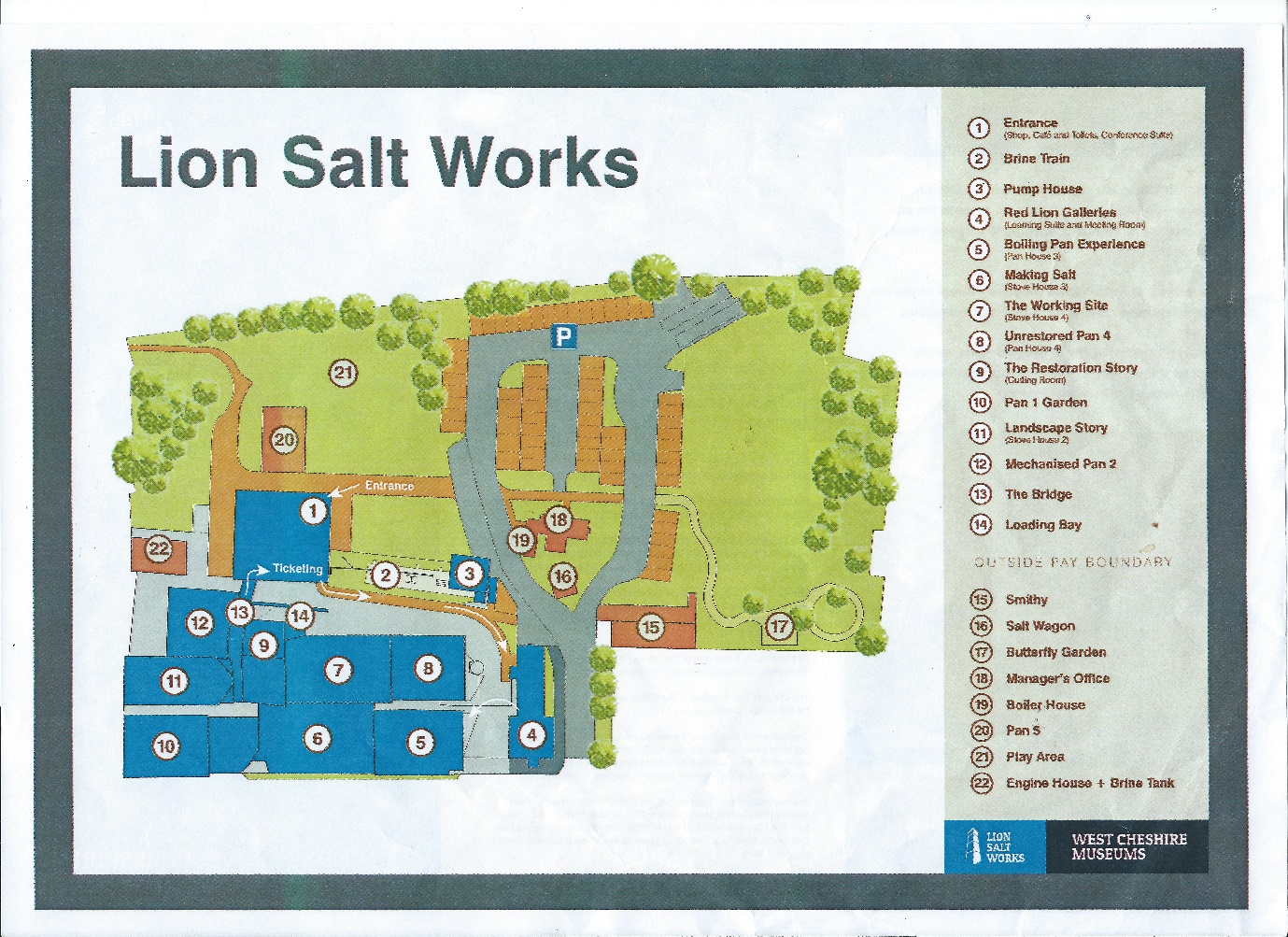 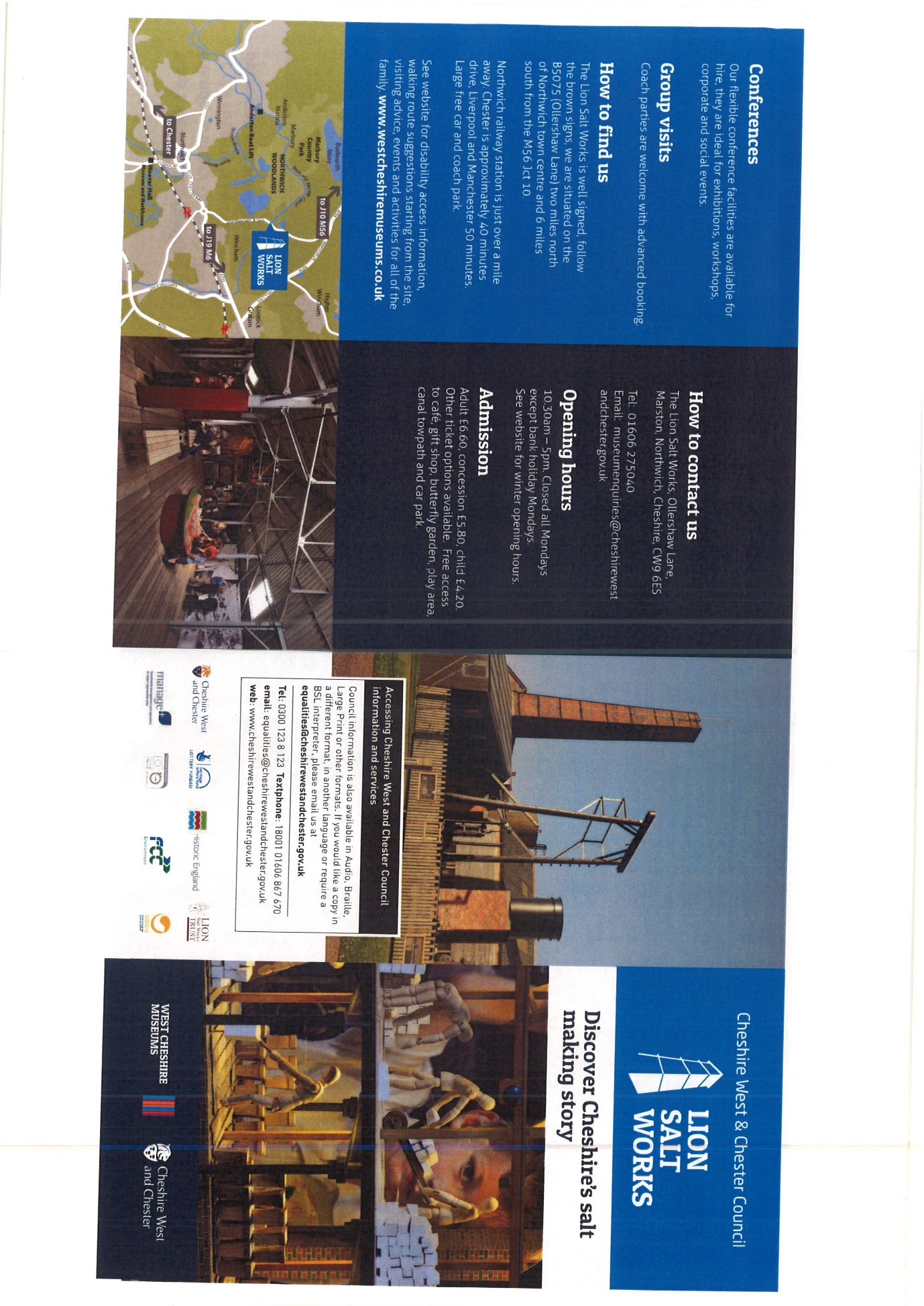 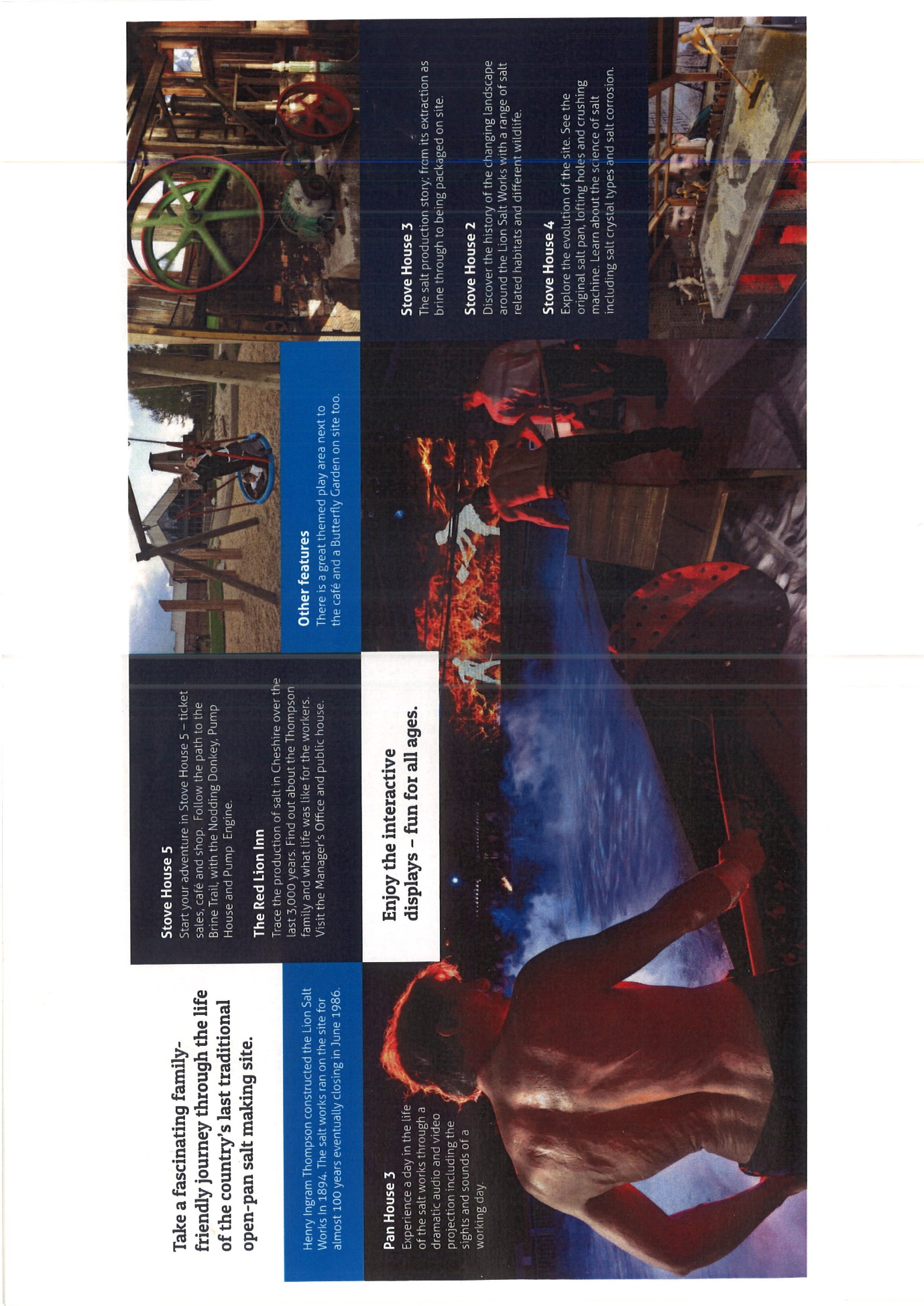 Boardroom Style50Theatre Style	100Open ‘U’ Style25-30Cabaret Style with out cateringWith Catering70 50Room Direction:Room Direction:Room Direction:Room Direction:   Seats facing the wall	Seats facing the windowProjector		Screen	Flipchart Stand  (provide own paper & pens)	Extension LeadVenue Hire Corporate RateHalf day (4 hrs) between 9am and 5pm£100.00 Corporate RateFull day (8 hrs) between 9am and 5pm £ 190.00 Corporate RateDaytime - per hour£ 30.00 Corporate RateWeek day evening 5.30 - 10.30 £ 420.00 Corporate RateWeekend evening 5.30 - 10.30 £ 500.00 Functions RateHalf day (4 hrs) between 9am and 5pm£ 125.00 Functions RateFull day (8 hrs) between 9am and 5pm £ 250.00 Functions RateWeek day evening 5.30 - 10.30 £ 380.00 Functions RateWeekend evening 5.30 - 10.30 £ 450.00 Functions RateAdditional Hours weekend evening£ 50.00Tea & Coffee per serving per person.  £1.80 